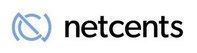 NetCents Technology Inc. Appointment of Jean-Marc Bougie to the company’s board of directorsVANCOUVER, Nov. ---, 2017 /CNW/ - NetCents Technology Inc. ("NetCents" or the "Company") (CSE: NC / Frankfurt: 26N), is pleased to announce that at its recent annual shareholders meeting that Jean-Marc Bougie was appointed to the company’s board of directors.Jean-Marc is Chief Executive Officer of the Hillcore Group, a leading Canadian investment and advisory firm with over $4.5 billion in assets under management. Jean-Marc is also Chairman of Waiward Group and Academy Group, two Canadian industrial companies, and Cassia Research, a wealth management fintech company.Prior to joining the Hillcore Group, Jean-Marc was Managing Director in RBC Capital Markets’ investment banking group. As part of his 15 year career with RBC Capital Markets, Jean-Marc was involved in numerous financings (debt, equity, IPO) and mergers and acquisition advisory assignments in Canada, Europe, South America and the United States. Also, as part of his tenure with RBC Capital Markets, between 1997 and 2001, Jean-Marc was a Principal with Royal Bank Equity Partners, where he sourced, executed and monitored investments for RBC’s private equity group.
Jean-Marc has a Bachelor of Commerce degree from Concordia University in Montreal and a Masters in Finance degree from the London Business School in the United Kingdom.“Over the past year I have had the pleasure of working with Jean-Marc on various aspects of our business. His insight has been invaluable, particularly in regards to the launch of our cryptocurrency - the NetCents Coin. He has tremendous insight on the industry and shares our vision for the company’s future. We are delighted that he has accepted to join the company’s board of directors”, stated Clayton Moore, CEO of NetCents Technology Inc.“It is with great pleasure that I have accepted to join the NetCents Technology board of directors. Having worked closely with the team over the last year I truly believe that the company has positioned itself to become a true global payment processor and a leader in the cryptocurrency space.” stated Jean-Marc.
For further information: please visit the corporate website at www.net-cents.com or contact Gord Jessop, President: gord.jessop@net-cents.com.About NetCentsNetCents is a next-generation online payment processing platform, offering consumers and merchants online services for managing electronic payments. The Company is focused on capturing the migration from cash to digital currency by utilizing innovative Blockchain Technology to provide payment solutions that are simple to use, secure and worry-free. NetCents works with its financial partners, mobile operators, exchanges, etc., to streamline the user experience of transacting online. NetCents Technology is integrated into the Automated Clearing House ("ACH") and is registered as a Money Services Business (MSB) with FINTRAC, which ensures our consumer's security and privacy. NetCents is available for deposits from 194 Countries around the World, providing you with the freedom to choose to Pay. Your Way. ™For more information, please visit the corporate website at www.net-cents.com or contact Gord Jessop, President: gord.jessop@net-cents.com.On Behalf of the Board of Directors NetCents Technology Inc.“Clayton Moore”Clayton Moore, CEO, Founder and DirectorNetCents Technology Inc.Suite 880, 505 Burrard St (Bentall 1), Vancouver, BC, V7X 1M4Cautionary Note Regarding Forward-Looking InformationThis release includes certain statements that may be deemed "forward-looking statements". All statements in this release, other than statements of historical facts, that address events or developments that the Company expects to occur, are forward-looking statements. Forward-looking statements are statements that are not historical facts and are generally, but not always, identified by the words "expects", "plans", "anticipates", "believes", "intends", "estimates", "projects", "potential" and similar expressions, or that events or conditions "will", "would", "may", "could" or "should" occur. Although the Company believes the expectations expressed in such forward-looking statements are based on reasonable assumptions, such statements are not guarantees of future performance, and actual results may differ materially from those in the forward-looking statements. Factors that could cause the actual results to differ materially from those in forward-looking statements include regulatory actions, market prices, and continued availability of capital and financing, and general economic, market or business conditions. Investors are cautioned that any such statements are not guarantees of future performance and actual results or developments may differ materially from those projected in the forward-looking statements. Forward-looking statements are based on the beliefs, estimates, and opinions of the Company's management on the date the statements are made. Except as required by applicable securities laws, the Company undertakes no obligation to update these forward-looking statements in the event that management's beliefs, estimates or opinions, or other factors, should change.